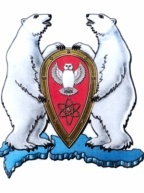 АДМИНИСТРАЦИЯ МУНИЦИПАЛЬНОГО ОБРАЗОВАНИЯ  ГОРОДСКОЙ ОКРУГ «НОВАЯ ЗЕМЛЯ»ПОСТАНОВЛЕНИЕ« 16 » октября 2015 г. № 27 г. Архангельск-55Об утверждении Порядка подготовки ежеквартальных сведений о численности муниципальных служащих и работников муниципальных бюджетных учреждений муниципального образования городской округ «Новая Земля» с указанием фактических затрат на оплату их трудаВ соответствии частью 6 статьи 52 Федерального закона от 6 октября 2003 года № 131-ФЗ «Об общих принципах организации местного самоуправления в Российской Федерации»,п о с т а н о в л я ю:1. Утвердить Порядок подготовки ежеквартальных сведений о численности муниципальных служащих и работников муниципальных бюджетных учреждений муниципального образования городской округ «Новая Земля» с указанием фактических затрат на оплату их труда.2. Опубликовать настоящее постановление в газете «Новоземельские вести» и разместить на официальном сайте муниципального образования городской округ «Новая Земля». 3. Контроль за исполнением данного постановления оставляю за собой.Глава муниципального образования                                                                Ж.К. Мусин УТВЕРЖДЕНпостановлением администрациимуниципального образования городской округ «Новая Земля»от 16.10.2015 № 27Порядок подготовки ежеквартальных сведений о численности муниципальных служащих и работников муниципальных бюджетных учреждений муниципального образования городской округ «Новая Земля» с указанием фактических затрат на оплату их трудаГлава 1. Общие положения1. Настоящий Порядок разработан в соответствии с частью 6 статьи 52 Федерального закона от 6 октября 2003 года № 131-ФЗ "Об общих принципах организации местного самоуправления в Российской Федерации".2. Порядок подготовки ежеквартальных сведений о численности муниципальных служащих и работников муниципальных бюджетных учреждений муниципального образования городской округ «Новая Земля» с указанием фактических затратах на оплату их труда (далее - Порядок), устанавливает процедуру представления, утверждения и официального опубликования вышеуказанных ежеквартальных сведений.Глава 2. Порядок представления и состав информации о численности муниципальных служащих и работников муниципальных бюджетных учреждений муниципального образования городской округ «Новая Земля» с указанием фактических затрат на оплату их труда1. Ведущий специалист отдела экономики и финансов (по начислению заработной платы) предоставляет ежеквартально до 12 числа месяца, следующего за отчетным кварталом, сведения о численности муниципальных служащих и работников муниципальных бюджетных учреждений, с указанием фактических затрат на оплату их труда по форме согласно Приложению № 1 к настоящему Порядку. Главный специалист отдела экономики и финансов проверяет и обобщает ежеквартальные сведения, предоставленные ведущим специалистом. Исполнители несут персональную ответственность за своевременность, достоверность предоставляемых ежеквартальных сведений.2. Руководитель отдела экономики и финансов администрации муниципального образования ежеквартально в срок до 20 числа месяца, следующего за отчетным кварталом, направляет на утверждение главе муниципального образования сведения о численности муниципальных служащих и работников муниципальных бюджетных учреждений муниципального образования городской округ «Новая Земля» с указанием фактических затрат на оплату их труда.3. Главный редактор объединенной редакции обеспечивает опубликование представленных отделом экономики и финансов сведений не позднее четвертого четверга месяца, следующего за отчетным кварталом на официальном сайте МО ГО «Новая Земля» nov-zemlya.ru.Приложение к Порядку подготовки ежеквартальных сведений о численности муниципальных служащих и работников муниципальных бюджетных учреждений муниципального образования городской округ «Новая Земля» с указанием фактических затрат на оплату их трудаЕжеквартальная информация о численности муниципальных служащих и работников муниципальных бюджетных учреждений муниципального образования городской округ «Новая Земля» с указанием фактических затрат на оплату их труда за ___ квартал 20 __ года.Категория работниковСреднесписочная численность работников за отчетный период, чел.Фактически начисленная заработная плата работников за отчетный период, тыс. руб.Муниципальные служащие органов местного самоуправления муниципального образования городской округ «Новая Земля»Работники муниципальных бюджетных учреждений муниципального образования городской округ «Новая Земля»